АФРИКАНСКАЯ ЧУМА СВИНЕЙ памятка населениюЧто такое АЧС? 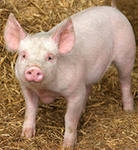 АЧС – это высокозаразная инфекционная болезнь домашних свиней и диких кабанов. Возбудитель АЧС – вирус, который очень устойчив во внешней среде и способен сохранятся до 100 и более дней в почве, навозе или охлажденном мясе, 300 дней – в ветчине и солонине. В замороженном мясе вирус остается жизнеспособным 15 лет. На досках, кирпиче и других материалах вирус может сохраняться до 180 дней.ГИБЕЛЬ СВИНЕЙПРИ ЗАРАЖЕНИИ АЧС 100%Источником болезни являются больные свиньи, выделяющие вирус с мочой, калом, истечениями из носа и другими выделениями.Передача заболевания здоровым животным может осуществляться через зараженные вирусом корма, подстилку, навоз, трупы и продукты убоя животных (мясо, мясопродукты, кровь).Клинические признаки заболевания.  От заражения до появления клинических признаков проходит 2-7 дней. У животных повышается температура тела до 42оС, появляются отдышка, кашель, пропадает аппетит, усиливается жажда, отмечаются приступы рвоты и паралича задних конечностей, на коже внутренней поверхности бедер, на животе, шее, у основания ушей, на пятачке и хвосте становятся заметны красно-фиолетовые пятна. Смерть наступает на 1-5 день, реже позднее.ВНИМАНИЕ!!!Лекарственных средств для профилактики и лечения АЧС у свиней не существует.Африканская чума свиней не представляет опасности для здоровья людейВо избежание возникновения и распространения африканской чумы свиней необходимо соблюдать следующие меры:1. Содержать свиней в закрытых помещениях или надежно огороженных, изолированных местах, не допускать свободного выгула свиней, контакта их с другими животными; 2. Регулярно проводить очистку и дезинфекцию помещений, где содержатся животные. Постоянно использовать сменную одежду, обувь, отдельный инвентарь для ухода за свиньями; 3. Исключить кормление свиней кормами животного происхождения и пищевыми отходами без тепловой (проварка) обработки, покупать корма только промышленного производства или подвергать их проварке в течение трех часов; 4. Не допускать посещений хозяйств, животноводческих подворий посторонними лицами; 5.Не покупать живых свиней без ветеринарных сопроводительных документов, не завозить/вывозить свиней и продукцию свиноводства без разрешения должностных лиц государственной ветеринарной службы, регистрировать свинопоголовье в местных администрациях округов и поселений; 6. Не проводить подворный убой и реализацию свинины без ветеринарного предубойного осмотра животных и ветеринарно-санитарной экспертизы мяса и продуктов убоя специалистами государственной ветеринарной службы; 7. Комбикорма и зернопродукты без ветеринарных сопроводительных документов, приобретаемые у различного рода торговцев и реализуемые с автомашин, приехавших в ваш регион из других субъектов России или сопредельных стран, также являются повышенным источником опасности для Вашего хозяйства; 8. В случае появления признаков заболевания свиней или внезапной их гибели немедленно обратиться в березниковскую ветеринарную лечебницу по телефону 25-43-81 или в Единую диспетчерскую службу по телефону 112; 9. Обязательно предоставлять поголовье свиней для ветеринарного осмотра, проведения вакцинаций (против классической чумы свиней, рожи) и других обработок; 10. Не выбрасывать трупы животных, отходы от их содержания и переработки на свалки, обочины дорог, проводить утилизацию биоотходов в местах, определенных администрацией сельского поселения; 11. Не перерабатывать мясо павших или вынужденно убитых свиней – это запрещено и может привести к дальнейшему распространению болезни; 12. Не использовать для поения животных воду из ручьев и небольших рек со спокойным течением, протекающих через лесные массивы, в которых обитают дикие кабаны. ПОМНИТЕ:Только строгое выполнение указанных рекомендаций позволит избежать заноса АЧС на ваши подворья  и предотвратить  экономические  убытки.